Консультация для родителей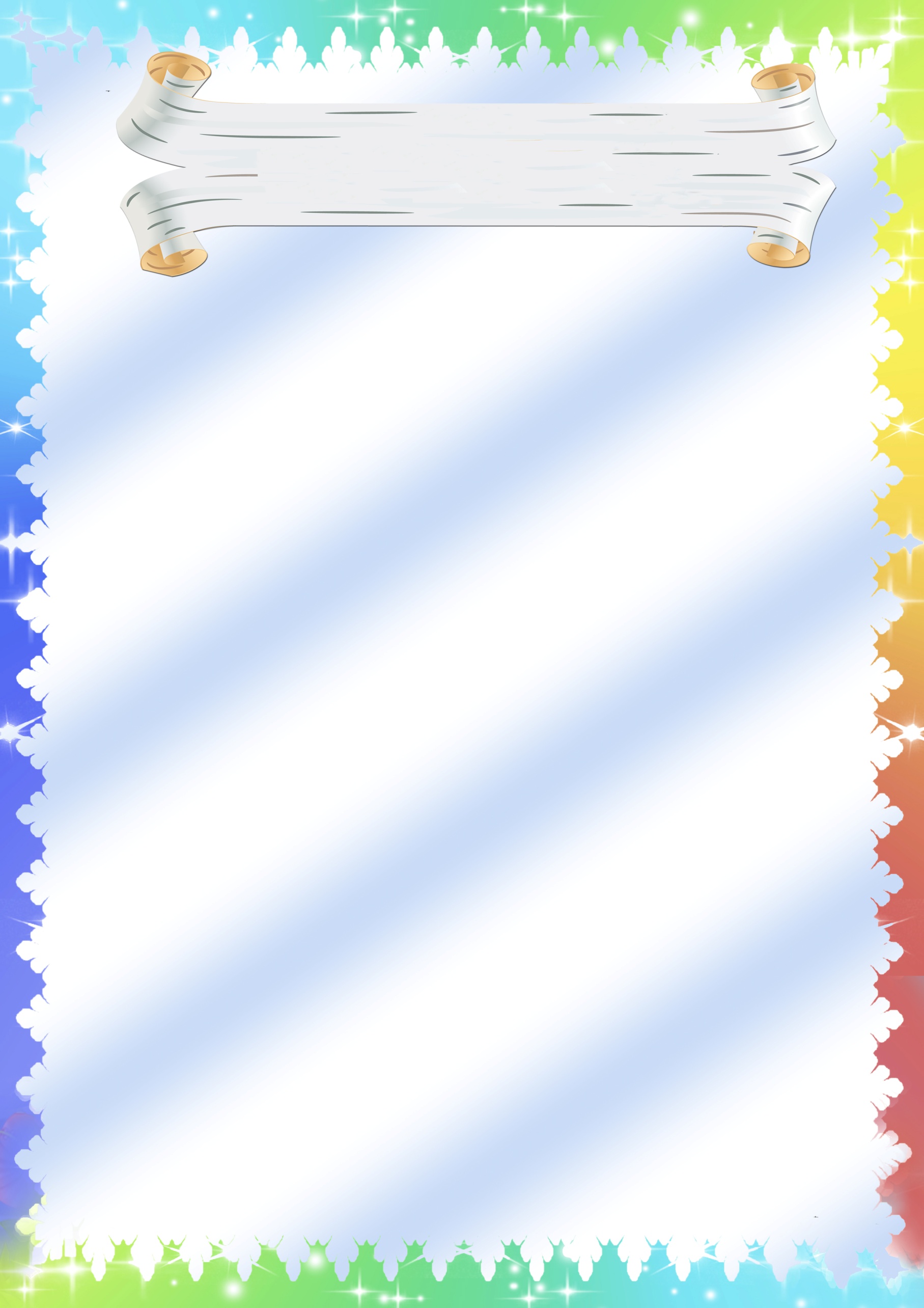                          «Физическое развитие и здоровье детей                                          дошкольного возраста»«…Физическое воспитание – это то, что обеспечивает здоровье и доставляет радость».Народная мудрость гласит: «Здоровье всему голова», «Здоровью цены нет». Вырастить ребенка сильным, крепким, здоровым – это желание родителей и ведущая задача, стоящая перед дошкольным учреждением. Не секрет – спорт – большой помощник в осуществлении желания. Семья и детский сад – те структуры, которые в основном определяют уровень здоровья ребенка. Система тесного сотрудничества с  семьей является острой необходимостью. Каждый родитель хочет видеть своего ребёнка здоровым, весёлым, физически развитым. Формирование важной для жизнедеятельности потребности в значительной степени зависит от особенностей жизни и воспитания, от того, насколько окружающие ребёнка взрослые создают необходимые условия, способствуют своевременному освоению доступных по возрасту движений. Движения всесторонне влияют на организм человека, и это влияние неизмеримо выше для растущего и развивающего детского организма.Активные движения повышают устойчивость ребёнка к заболеваниям, вызывают мобилизацию защитных сил организма, углубляют дыхание, улучшают лёгочную вентиляцию. И напротив, недостаток движений (гиподинамия) вызывает изменения в центральной нервной и эндокринной системах, приводящих к эмоциональной напряженности и неустойчивости, нарушению обмена веществ в организме, и также к уменьшению функциональных возможностей сердечнососудистой, дыхательной систем и, следовательно, к снижению работоспособности.Дети должны усваивать показанное взрослым движение и уметь действовать в соответствии с образом также ловко, быстро, технически правильно. Особенно важно поддерживать в детях желание и умение преодолевать препятствия (бежать, перепрыгнуть, перелезть, самостоятельно подбирая способ действия в зависимости от условий, сложившихся в данный момент).Для разностороннего развития функций организма особую ценность приобретает сочетание разнообразных видов движений, использование их дошкольниками.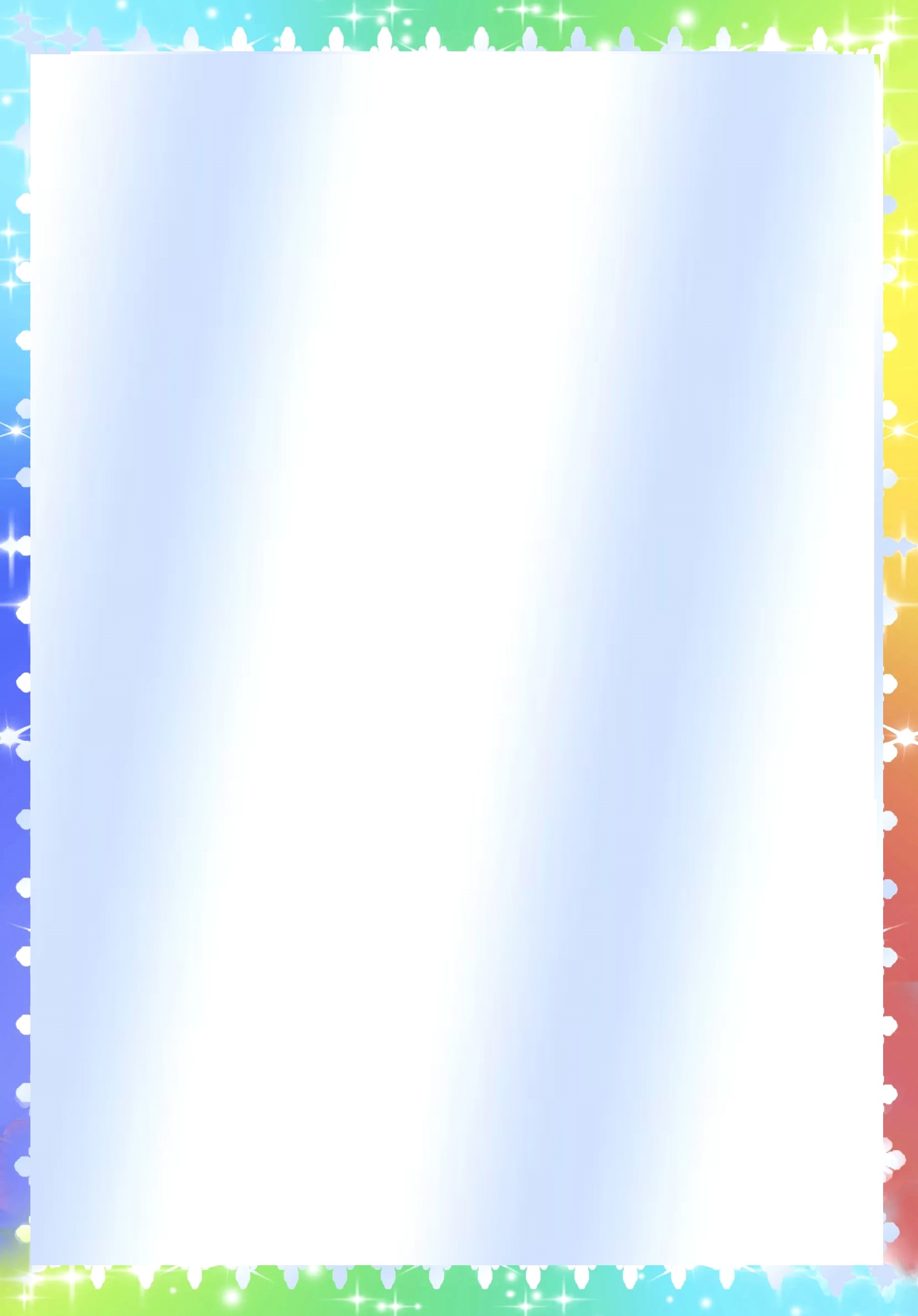 Прыжки, упражнения в ходьбе и беге способствуют при определенных условиях формированию важного для жизни качества – выносливости.Важна роль постоянного примера окружающих его взрослых, родителей, воспитателей, старших сестер и братьев и сестер для поддержания стремления заниматься ежедневно физическими упражнениями, зарядкой. Старшие дошкольники интересуются результатами своих действий: научился отбивать мяч, прыгать через скакалку, забивать мяч в баскетбольное кольцо.Особый интерес у детей вызывают действия со спортивным инвентарем: санки, лыжи, коньки, велосипед, самокат, роликовые коньки. Причем ребенок может заниматься долгое время, что способствует выработке выносливости, укреплению различных мышечных групп, координации движений, развитию равновесия.Имеет большое значение отношение родителей к физическим упражнениям. Их положительный пример существенно влияет на стремление детей заниматься физкультурой и спортом в свободное время всей семьей. Формы здесь бывают разные: туристические походы пешком и на лыжах, игры, участие в коллективных соревнованиях.За последние годы значительно возрос интерес к более широкому использованию движений в самостоятельной деятельности детей, особенно во время прогулок. Поэтому родителям надо знать определенные требования к развитию движений ребенка в домашних условиях:• изучать двигательные способности ребёнка, его желание овладеть движением, стремление действовать активно, самостоятельно;• подбирать участников игр (из числа сверстников, детей старшего и младшего возраста);• подготавливать комплексы зарядки с учетом индивидуальных особенностей ребёнка, состояния здоровья и в зависимости от уровня развития движений.Общие правила для домашней зарядки :• Утренняя зарядка не может полноценно заменить подвижные игры или специальные физические упражнения• Одежда для зарядки не должна стеснять движения• Во время занятий предложите ребёнку сначала, например, сделать одно упражнение для рук и плечевого пояса, затем 2 – 3 упражнения для туловища и 2 – 3 упражнения для ног.• Заканчивать гимнастику лучше всего спокойной ходьбой• Продолжительность занятий с младшими детьми должна составлять около 5 минут, а со старшими детьми около 10 минут.• Не следует включать в домашнюю зарядку упражнения, требующие от ребёнка напряжённого внимания.• Занятия должны иметь определённую последовательность. Первые упражнения не должны требовать большие затраты сил, а последующие можно выполнять с большей нагрузкой.• Упражнения, вовлекающие большие группы мышц требуют меньшего количества повторений.• Если ребёнок теряет интерес к каким-то упражнениям, постарайтесь их заменить.Зарядка всей семьёй.1. «Пружинка»И.п. – сидя на фитболе, ноги врозь, руки на коленях, локти развести. - пружинить на фитболе, сначало медленно, затем в быстром темпе; - подтягивать к груди то одно, то другое колено, руки развести в стороны. 2. «Разгибание на шаре»И.п. – встать на колени и лечь животом на шар, руки прямые на шаре. 1 – поднять руки, голову, выпрямить спину. Живот и рёбра от шара не отрывать. 2 – и.п. Повторить 5-6 раз.3. « Подними шар»И.п.- лёжа на спине, шар зажать между лодыжками, руки вдоль туловища. 1- поднять ноги с шаром. 2 – и.п. Повторить 5-6 раз.4. «Барабанщик».И.п. – лёжа на спине, руки вдоль туловища, ноги, согнутые в коленях, положить на шар. - бить пятками поочерёдно по шару сверху вниз.5. «Кошечка»И.п. – стоя на коленях, ладони положить на шар. - выгнуть спину («кошечка злая» ). - прогнуться в спине («кошечка добрая»).6. «Отжимание»И.п. – лёжа бёдрами на мяче, ноги вместе, руки упираются в пол. Кисти на ширине плеч. 1- вдох – руки согнуть. 2- выдох – руки выпрямить. Повторить 8-10 раз.7. «Прыжки»И.п.- стоя ноги врозь, шар в вытянутых руках. - подпрыгнуть, согнуть ноги в коленях, достать коленями шар. Повторить 8-10раз. И будьте всегда рядом с ребенком, выполняйте все упражнения вместе с ним, это сблизит вас еще больше, да и принесет уйму пользы для вашего здоровья.Помните! - Здоровье детей в наших руках! Будьте здоровы!Подготовила: Грибова Татьяна Николаевна – инструктор по физической культуре.